APPLICATION FORM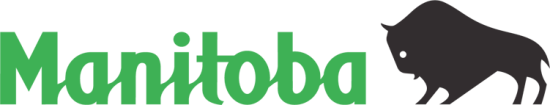 Leaders in Training Program (LTP) – Financial StreamYou are not required to submit a cover letter, but may be asked to submit a resume, references, or other documentation at a later point if invited for further consideration.The selection board will rely only on information provided in this form to determine whether a candidate will be invited for further assessment. PART 1: APPLICANT INFORMATION(REQUIRED)PART 2: SCREENING CRITERIA(REQUIRED)Where appropriate, use significant and specific examples from your experience. Experience can include work, volunteer and/or educational experience.  You must not exceed a maximum of 200 words per screening criterion.  PART 3: EMPLOYMENT EQUITY DECLARATION(VOLUNTARY)The Manitoba government recognizes the importance of building an exemplary civil service that is inclusive and reflective of the population it serves. We encourage applicants to voluntarily self-declare if they are from any of the following employment equity groups: women, Indigenous people, visible minorities, and persons with disabilities.Click here for more information on the Employment Equity Policy.Please check the boxes that apply to you. Note that you may declare in one or more of the employment equity groups.  WOMEN  INDIGENOUS PEOPLE  PERSONS WITH DISABILITIES  VISIBLE MINORITIESPART 4: VETERANS’ PREFERENCE DECLARATION(VOLUNTARY)Veteran status is a consideration in all competitions where it is deemed to be in the public interest.  Completion of this veterans’ preference declaration is voluntary.Click here for more information on the Veterans’ Preference Policy. I wish to declare Veteran statusPART 5: APPLICATION DECLARATION(REQUIRED)Date:      PART 6: GENERAL QUESTION(OPTIONAL)NOTE: Responses to this question will have no impact on the selection process.How did you become aware of this opportunity? (our Jobs website, LinkedIn, Twitter, CPA Manitoba, etc.)      We thank all who apply and advise that only those selected for further consideration will be contacted.Advertisement #36976Job TitleLeaders in Training Program – Financial StreamDepartment(s)Manitoba Civil Service CommissionFirst Name:     First Name:     Family (last) Name:     Family (last) Name:     Family (last) Name:     Phone Number:     Phone Number:     Email:     Email:     Email:     Address:     Address:     City:      City:      City:      Province:     Country:     Country:     Postal Code:     Postal Code:     Are you currently employed with the Manitoba Government in a term, regular or departmental position?Are you currently employed with the Manitoba Government in a term, regular or departmental position?Are you currently employed with the Manitoba Government in a term, regular or departmental position?Are you currently employed with the Manitoba Government in a term, regular or departmental position? Yes    NoAre you currently legally entitled to work in Canada?Are you currently legally entitled to work in Canada?Are you currently legally entitled to work in Canada?Are you currently legally entitled to work in Canada? Yes    NoScreening criteriaDescribe how you meet each screening criterion, using specific examples, as appropriate.You must not exceed a maximum of 200 words per screening criterion.  1.   Chartered Professional Accountants (CPA-Canada) designation in good standing or active enrollment with CPA Manitoba’s Professional Education Program (PEP)2.  Experience in financial planning and budgeting/forecasting.3.  Experience assessing compliance on financial and administrative matters, including internal controls4.  Experience and proficiency using Excel. Provide a brief overview of your experience and the types of functions you used for Excel5.  Experience and proficiency using an accounting system. Provide a brief overview of your experience and the types of functions you used for the accounting system(s) you have listed.By indicating “yes” in the adjacent box, I certify that the information provided on this application is accurate and complete to the best of my knowledge as of the date indicated below.  I understand that falsified or misleading statements and omissions will result in rejection of this application and, if employed, may be cause for termination. (yes/no)